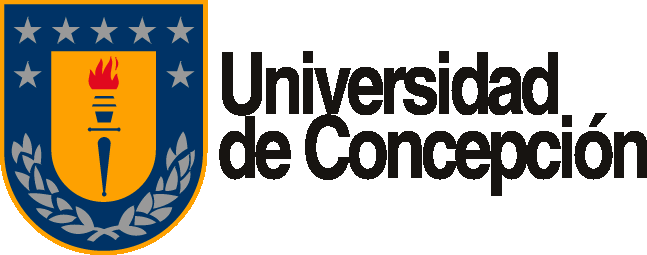 Rodolfo Andrés Gutierrez ContrerasProfesor de Ciencias Naturales y BiologíaUniversidad de Concepción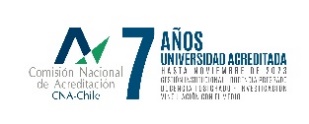 SubsectorNivelContenidoConocimientos previosAprendizaje EsperadoSecuencia de ActividadesRecursos DigitalesForma de evaluaciónCiencias NaturalesSéptimo BásicoEnfermedades de transmisión sexualMicroorganismos PatógenosVirus, Viroides y PrionesMecanismos de defensa inmuneVacunas-Explicar las características de algunas infecciones de transmisión sexual-Comprender la importancia del autocuidado y la prevención de estas enfermedades.-Generar comportamientos responsables en la vida sexual de la persona y la pareja.*Test de evaluación (Testmoz)*Cuestionario (Word, EDpuzle)*Juegos en flash (link)*Retroalimentación (Kahoot)*Videos sobre anticonceptivos *Flash sobre anticonceptivos *Videos sobre Enfermedades de transmisión sexual*Videos sobre ETS *Evaluación digital en Google Forms*Presentación (PPT)*Prueba  escrita (Word)